Муниципальное бюджетное дошкольное учреждение «Детский сад №70»Консультация на тему:«Игры и игрушки для организации работы по профилактике речевых нарушений в группах младшего и среднего возраста»Выполнил учитель-логопед:Бибина Марина ЮрьевнаВ настоящее время количество детей, имеющих нарушения речи, увеличивается. Поэтому возрастает необходимость по предупреждению (профилактике) речевых нарушений у дошкольников. Важную роль в профилактике играет совместная работа логопедов, воспитателей и родителей. Предупреждать речевые нарушения у детей необходимо с раннего возраста, в каждой возрастной параллели свои профилактические задачи:- в раннем возрасте (до 3 лет) - предупреждение недоразвития речи социального характера, так как речь ребенка формируется по подражанию, то есть в процессе общения с окружающими его взрослыми и неправильное речевое окружение, и воспитание может являться причиной возникновения у детей дефектов речи.        Нарушения речи, возникшие в дошкольном возрасте, в дальнейшем могут повлечь за собой целый ряд вторичных нарушений речи, которые в той или иной степени могут повлиять на деятельности и поведении ребенка в целом. Поэтому так важно заботиться о своевременной профилактике нарушений и уделять внимание развитию речи детей.        Правильное звукопроизношение складывается из:- хорошо развитого фонематического слуха;- нормального речевого дыхания;- развитой артикуляционной и мелкой моторики.Фонематический слух – способность воспринимать звуки речи, фонемы, благодаря которым осуществляется различение слов, близких по звучанию: рак – лак – мак, угол – уголь. Хорошо развитый фонематический слух обеспечивает правильное формирование звукопроизношения, четкое и внятное произнесение слов в соответствии с общепринятыми нормами. Сформированность фонематического слуха, является необходимым условием обучения детей умению производить звуковой анализ слов, подготовки их к овладению чтением и письмом. В группах для детей раннего возраста развитие фонематического слуха начинается с узнавания неречевых звуков. Игры «Что за шум», «Шумящие коробочки», «Где звучит колокольчик?» и т.д. Такие игры позволяют использовать любые доступные предметы: коробочки с крупой, скрепками, музыкальные инструменты, пластмассовые и металлические изделия и т.д. Хорошая дикция – основа четкости и разборчивости речи. Ясность и чистота произношения зависит от активной и правильной работы артикуляционного аппарата. Развивать артикуляционный аппарат помогают специальные упражнения.С детьми второй младшей группы – объем требований невелик. Нужно, чтобы дети усвоили простейшие навыки движения («блинчик», «лошадка», «вкусное варенье»).В средней группе необходимо следить за четкостью выполнения движений, за умением переключать органы артикуляционного аппарата с одной позы на другую. Артикуляционная гимнастика проводится сидя, спина прямая, ребенок расслаблен. Усадить ребенка нужно так, чтобы он видел лицо воспитателя, и воспитатель мог отследить выполнение упражнений ребенком. Проводить гимнастику систематически, тогда будет эффект.Упражнения на развитие мелкой моторики так же, как и артикуляционные упражнения должны проводится систематически. Обыгрывание с детьми потешек, стихов в сочетании с движением и музыкой, пальчиковые гимнастики, выкладывание узоров разными видами круп, рисование на манке, штриховки, шнуровки и многое другое способствует развитию мелкой моторики рук.  Играя с ребёнком, так же можно использовать: мячики-ежики, цветные карандаши, грецкие орехи, бельевые прищепки, шнурки, баночки с крупой, фасолью, камешки Марблс. Речевое дыхание – дыхание в процессе речи, отличается от обычного более глубоким коротким вдохом и ротовым длинным выдохом.Несовершенства речевого дыхания и их влияние на речь:ослабленный вдох и выдох, как следствие - тихая речь, затруднение произнесения длинных фраз;нерациональное расходование выдыхаемого воздуха ведет к нарушению плавности речи, недоговариванию слов и фраз;произнесение фраз на вдохе - судорожной, нечеткой речи;неравномерный выдох - речь то громкая, то тихаяКонечно, нарушение речевого дыхания может быть как следствие:• аденоидных разрастаний;• общей физической ослабленности;• сердечно-сосудистых заболеваний.Игры, направленные на удлинение, развитие силы и плавности воздушной струи: «мыльные пузыри», «дутье на кораблики», надувание игрушек, воздушных шариков, «буря в стакане воды», упрямая свеча, перышки, снежинки. Систематическая работа по развитию фонематического слуха, артикуляционной и мелкой моторики, речевого дыхания создает благоприятные условия для нормального развития звуковой стороны речи детей дошкольного возраста.Фонематический слух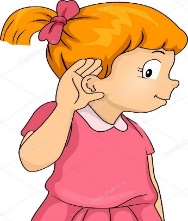 Артикуляционная моторика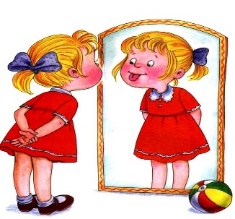 Мелкая моторика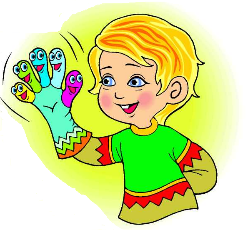 Речевое дыхание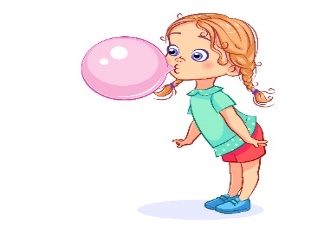 